ExercicesAppareil digestifExercice : 1Définitions :Définir ce que suit : L’appareil digestif---Cavité buccale---Langue---Dent---Pharynx---Œsophage---Estomac---Intestin---Glandes salivaires-----Foie-----Pancréas-----Exercice : 2Citer les deux  segments ou parties de la langue ––Citer les deux  segments ou parties de la dent ––Citer les trois segments ou parties du pharynx –––Citer les trois segments ou parties de l’œsophage –––Citer les deux sphincters de l’œsophage –––Citer les deux  segments ou parties de l’estomac ––Citer les trois segments ou parties des intestins grêles –––Citer les segments ou parties des gros intestins–––––Exercice : 3Citer les fonctions des organes suivants : L’appareil digestif-----Cavité buccale-----Langue-----Dent-----Pharynx---Œsophage---Estomac-----Intestin---Glandes salivaires-----Foie-----Pancréas-----Synonyme :Cavite buccale  =………….Rhinopharynx =…………..Colon  =……………Sphincter inferieur de l’œsophage =……………Exercice : 4Légender les différentes parties de l’appareil digestif.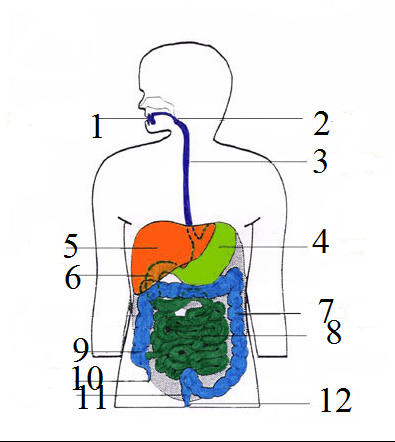 Exercice : 5Citer les cinq étapes du processus de digestionExercice : 6Les organes digestifs supérieurs sont : (coucher la réponse fausse)La boucheLes dentsLa langueLe pharynx L'œsophage : (thoracique et abdominal)L'œsophage : (cervical)Les organes digestifs inférieurs sont : (coucher la réponse fausse)pharynxL'œsophage : (thoracique et abdominal)L'estomacLes intestins :L'intestin grêleLe gros intestinrectumLa transformation des aliments au niveau digestif passe par cinq étapes : (coucher la réponse fausse)Ingestionmouvement des aliments Digestion  Absorption Défécation VomissementLes rôles de l'appareil digestif sont  : (coucher la réponse fausse)Le rôle essentiel de l'appareil digestif est sa fonction digestive Un rôle de défense de l’organisme par des éléments lymphoïdes disséminés tout au long de la paroiUn rôle endocrinien par des cellules endocrines isolées et disséminées dans la paroi du tube digestif , ou regroupées en îlots dans le pancréas endocrine Un role respiratoire accessoire par les voies aerodejestives superieures .Un role phonatoire accessoire par les voies aerodejestives superieures.Role olfactif La bouche participe aux fonctions de : (coucher la réponse fausse) De phonationDe digestion De respiration, De gustationOlfactionEsthétique Dent participe aux fonctions de : (coucher la réponse fausse)Mastication  Esthétique  prononciation des sonsDe gustationExercice : 7Schématiser l’appareil digestifExercice : 8 Répondre par vrai ou fauxL’appareil digestif : est l’ensemble des organes dont la fonction est la respiration.L’appareil digestif : est l’ensemble des organes dont la fonction est la transformation et l’assimilation des aliments.Absorption : passage des nutriments du type digestif vers le sang au niveau des intestins.Absorption : passage des nutriments du sang vers le type digestif au niveau des intestins.Défécation : élimination des déchets par l’anus.Le rôle essentiel de l'appareil digestif est, par définition, sa fonction digestive Le rôle essentiel de l'appareil digestif est la respiration.Le pharynx est un organe degestif et respiratoire.Le larynx est un organe degestif et respiratoire  Le larynx est un organe respiratoire  Exercice : 9La bouche est limitée par :  En avant : ………….En haut : ………………….. .En bas : …………………….Sur les côtés : ……………………….En arrière : …………………….Le œsophage  est limitée par :  En haut : ………………….. .En bas : …………………….Exercice : 10Décrire l’anatomie du foie